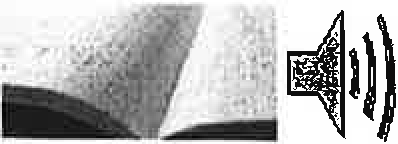 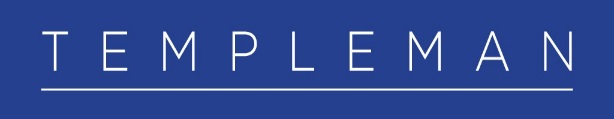 REQUEST FOR DOCUMENTATION IN ALTERNATIVE FORMATTempleman LLP is committed to provide information in a format that meets your needs.  Use this form to let us know what format meets your needs, or you can call (613) 966-2620 and make your request via telephone.Name:	______________________________________________________________________________Address:	________________________________________________________________________City/Town:	_______________________________	Postal Code:	__________________________Telephone Number:	________________________	Fax Number:	__________________________Name of document required:	___________________________________________________________Additional description of document:	____________________________________________________Format requested (e.g. Braille, HTML, Text, etc.[please indicate any specific technical needs]):_______________________________________________________________________________________________________________________________________________________________________________________________________________________________________________________________Date information is required:	___________________________________________________________Return this form to:Templeman LLP								       Telephone: (613) 966-2620205 Dundas Street EastBelleville, ON   									      Fax: (613) 966-2866K8N 5A2www.tmlegal.caDate ReceivedDocuments originating department/contactDate Completed